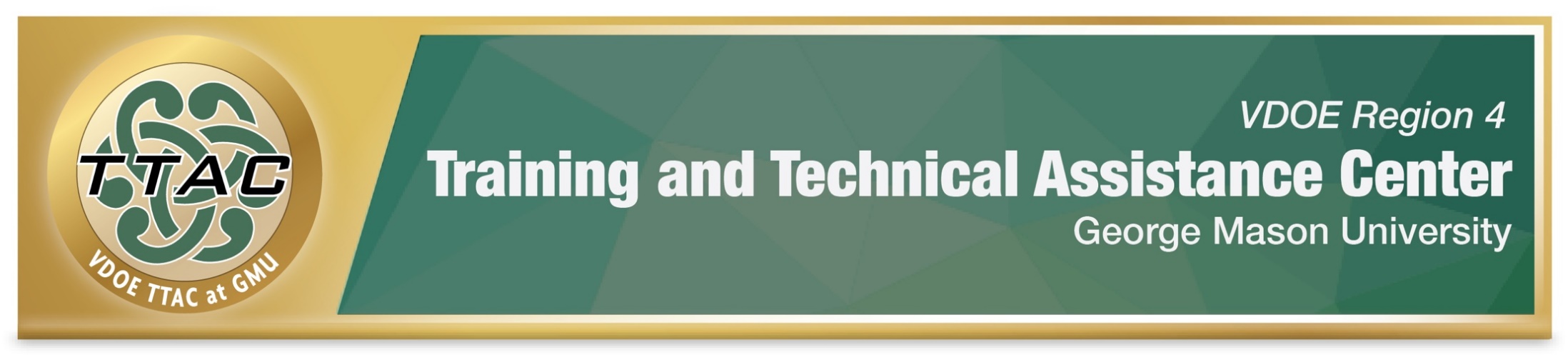 Rubric – HLP #15 Provide Scaffolded Supports
References CEEDAR Center (2022). High-leverage practices self-assessment tool.  Retrieved from https://ceedar.education.ufl.edu/wp-content/uploads/2021/07/HLP-Self-Assessment-508.pdfHashey, A. I., Kaczorowski, T. L., & DiCesare, D. M. (2020). High-Leverage Practices in Special Education, Guide 4. Council for Exceptional Children.McLeskey, J. (Ed.). (2019). High leverage practices for inclusive classrooms. New York: Routledge.For information about TTAC Region 4, go to https://ttac.gmu.edu/.Comments:Essential KnowledgeSequential InstructionInterventionsMonitor ProgressAdapt InterventionsCommunicateSystemicIneffective Teachers seldom identify and prioritize instruction of essential knowledge standards and skills.  Teachers seldom task analyze curriculum to instruct concepts and skills from easiest to most complex.   Teachers seldom select research and evidence-based interventions designed to meet goals.  Teachers seldom monitor progress and collect data. Teachers seldom use student progress monitoring data to evaluate intervention effects, and adapt interventions when changes are necessary.Teachers seldom communicate progress with data, using visuals such as graphs and tables.  Teachers are seldom systemic in the way they use data to establish baseline, measure progress, and adapt interventions if necessary.  ApproachingEffective Teachers sometimes identify and prioritize instruction of essential knowledge standards and skills.  Teachers sometimes task analyze curriculum to instruct concepts and skills from easiest to most complex.   Teachers sometimes select research and evidence-based interventions designed to meet goals.  Teachers sometimes monitor progress and collect data.   Teachers sometimes use student progress monitoring data to evaluate intervention effects, and adapt interventions when changes are necessary.Teachers sometimes communicate progress with data, using visuals such as graphs and tables.  Teachers are seldom systemic in the way they use data to establish baseline, measure progress, and adapt interventions if necessary.   Effective Teachers often identify and prioritize instruction of essential knowledge standards and skills.  Teachers often task analyze curriculum to instruct concepts and skills from easiest to most complex.   Teachers often select research and evidence-based interventions designed to meet goals. Teachers often monitor student progress and collect data.    Teachers often use student progress monitoring data to evaluate intervention effects, and adapt interventions when changes are necessary.Teachers often communicate progress with data, using visuals such as graphs and tables.  .Teachers are often systemic in the way they use data to establish baseline, measure progress, and adapt interventions if necessary.   Highly EffectiveTeachers always identify and prioritize instruction of essential knowledge standards and skills.  Teachers always task analyze curriculum to instruct concepts and skills from easiest to most complex.   Teachers always select research and evidence-based interventions designed to meet goals.  Teachers always monitor student progress.     Teachers always use student progress monitoring data to evaluate intervention effects, and adapt interventions when changes are necessary. Teachers always communicate progress with data, using visuals such as graphs and tables.  Teachers are always systemic in the way they use data to establish baseline, measure progress, and adapt interventions if necessary.  